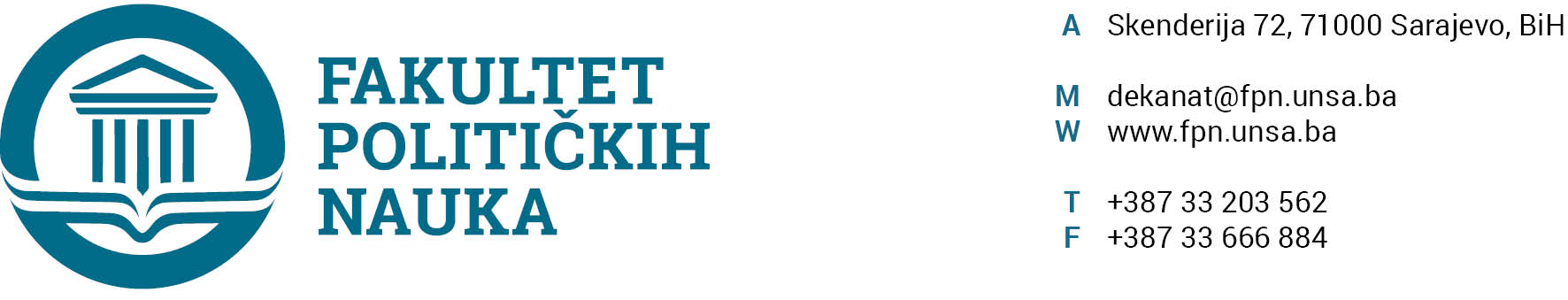 ODSJEK SIGURNOSNE I MIROVNE STUDIJEZAPISNIK SA DVADESET DRUGE (22)  REDOVNE SJEDNICE ODSJEKA ODRŽANE 08.07 .2021. GODINEPrisutni: Prof.dr. Mirza Smajić, prof.dr. Zlatan Bajramović, Prof.dr. Nerzuk Ćurak, , doc. dr. Emir Vajzović, Prof.dr. Darvin Lisica V. asst. Veldin Kadić, v. Asst. Selma Ćosić Opravdano odsutni:. Prof.dr. Sead Turčalo, prof. dr. Haris Cerić, Prof. dr. Zarije Seizović, prof.dr. Vlado AzinovićUsvojen je slijedeći DNEVNI RED:Master teze 3+2/4+1a.) Izvještajib.) Prijedlog temaPrijedlog dinamičkog plana napredovanja za školsku 2021/22 godinu  Tekuća pitanjaZAKLJUČCI:Ad1. Master studij (3+2) (4+1)1.1. Prijave tema magistarskih radovaOdsjek je prihvatio listu tema sa kandidatima, mentorima i komisijama za ocjenu i odbranu prijavljenih master teza (3+2) (4+1) i uputio Vijeću Fakulteta na razmatranje. (Spisak tema sa komisijama u prilogu zapisnika1.2. Izvještaj o ocjeni magistarskog rada (3+2)  (4+1)Odsjek je jednoglasno usvojio Izvještaje Komisija za ocjenu i odbranu završnih radova na master studiju (3+2) (4+1) Odsjeka sigurnosnih i mirovnih studija. Odsjek navedene Izvještaje upućuje Vijeću Fakulteta na usvajanje.(Spisak Izvještaja sa prijedlozima datuma odbrana u prilogu zapisnika).Ad2: Prijedlog dinamičkog plana napredovanja za školsku 2021/22 godinu Odsjek je razmatrao i usvojio dinamički plan napredovanja za 2021/22. godinuAd3:  Tekuća pitanjaŠef odsjeka je upoznao prisutne članove o dinamici upisa studenata za predstojeću akademsku godinu. Sarajevo, 08.07. 2021. godineZapisničar,                                                                                                   Šef OdsjekaV.asst. mr. Veldin Kadić                                                             Prof.dr. Mirza Smajić